Consent of Non-University of Durham Employee For Video/Audio RecordingName:	____________________________________________________________Title of Presentation:	_______________________________________________Institution:	______________________________________________________I hereby give consent to the University of Durham to make a video/audio recording of my oral presentation given at the conference entitled “Galaxy Formation: An International Conference“ taking place in Durham, UK from 18 – 22 July 2011 and to reproduce my image in connection with this recording.  1.	I understand that the University of Durham may: (i) display in public (including without limitation posting on a publicly-available website); (ii) transcribe into written form; (iii) reproduce for University of Durham students and staff; and/or (iv) use for other non-commercial purposes the whole or part of this recording.(Please strike out any of the above uses for which you decline permission and initial.)2.	I declare that the inclusion of copyrighted material in the video/audio recordings will comply with copyright law.  I understand that this means that for each item of copyrighted material:(i)	I have obtained the written permission of the copyright owners to reproduce it in the recording; or(ii)	No permission is needed for the reproduction of the copyrighted material in the recording, either because it is in the public domain or I have ascertained that its inclusion would otherwise comply with the Copyright, Designs and Patent Act 1988; or(iii)	I must request that the University of Durham not to include the following copyrighted material in the recording:_____________________________________________________________________________________________________________________________________________________________________________________________________________________________________________________________________________________________(Please include descriptions of materials, if any, which should not be included in the recording.)Signature:	___________________________________________________Date:		___________________________________________________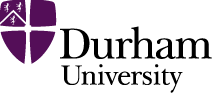 